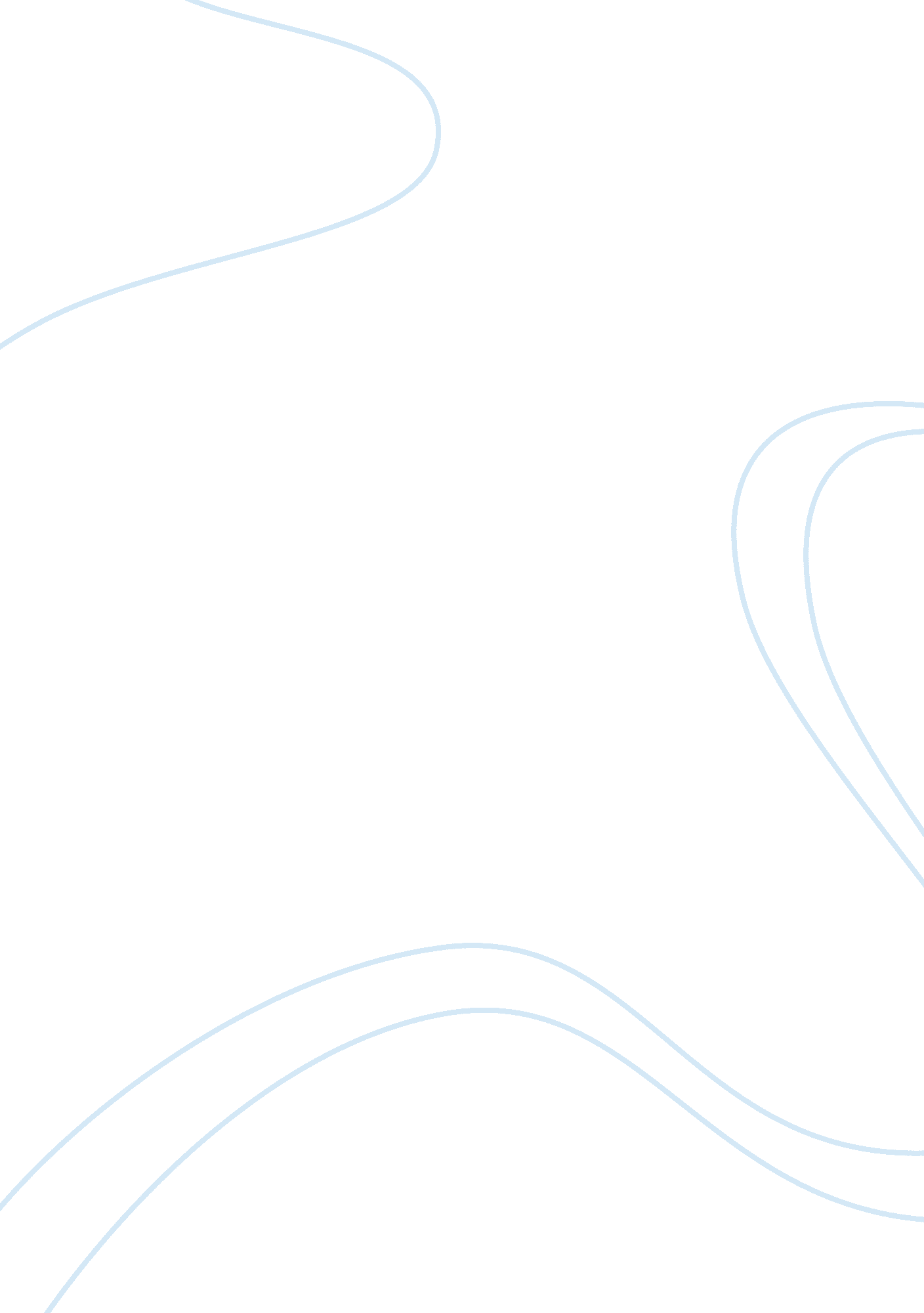 Does victor blame or accept blame in frankenstein novel by mary shelleyLiterature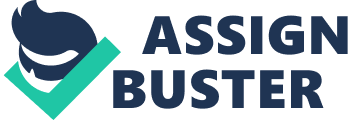 Does Victor blame or accept blame In Frankenstein by Mary Shelley People always wanted to know what happens to them after death. Many scientists tried to answer this question but certainly it still remains unanswered. It seems that this information is deliberately concealed from human beings and those who want to know much always suffer from their own curiosity. Many authors wrote about that and the example of such writings is Frankenstein by Mary Shelley. 
The main character of writing is Dr. Victor Frankenstein. He is a scientist who studies dead and is obsessed by the idea to return a dead person to life. The scientist is completely concentrated on this aim and occupied with this task. And when the task seems to be completed the result is the destruction. The scientist of course should be blamed for the tragedy that happened after he created a dreadful monster, notwithstanding that he was sure that he supervised the process and everything was managed properly. Some reviewers state that it is the monster who should be blamed for the destruction, but it is obvious that Dr. Frankenstein is accountable for that. Victor did not take into account the consequences his project may have, he simply did not think about them being completely concentrated on the process of monster creating. The scientist did not think of how the creature would react to people, how it would treat them and how it would be treated by them, while a top priority of every scientist is to make his/her experiments safe for people. Victor did not think about the safety, his mind was completely obsessed by the process itself, not the result. At the end of the writing Frankenstein says: “ I had worked hard for nearly two years, for the sole purpose of infusing life into an inanimate body.  For this I deprived myself of rest and health.  I had desired it with an ardor that far exceeded moderation; but now that I had finished, the beauty of the dream vanished, and breathless horror and disgust filled my heart” (156). 
Notwithstanding that Victor’s fault is obvious, he did not consider himself to be guilty. In his opinion he is just a victim, who worked hard on the difficult experiment and spent all his time for it, but the result was disappointing: " Winter, spring and summer passed... so deeply was I engrossed in my occupation" (156). Dr. Frankenstein does not accept any blame, he says: “ I was cursed by some devil and carried about with me my eternal hell” (187). Certainly, such an explanation can’t be accepted and it does not made Victor less guilty. He should be blamed and should take the blame. 
The experiment made by Dr. Victor Frankenstein is one of the forbidden experiments, that’s why it ended so awfully. People must not know about what happened after death and they will never get to know that. And of course, people should not try to return dead to life, such experiments can’t have positive consequences and this should have been taken into account by Dr. Frankenstein. 

Works Cited 
Shelley, Mary Wollstonecraft Frankenstein Bedford Publishing, 2000 